            Wichita Medical Research                                                      & Education foundation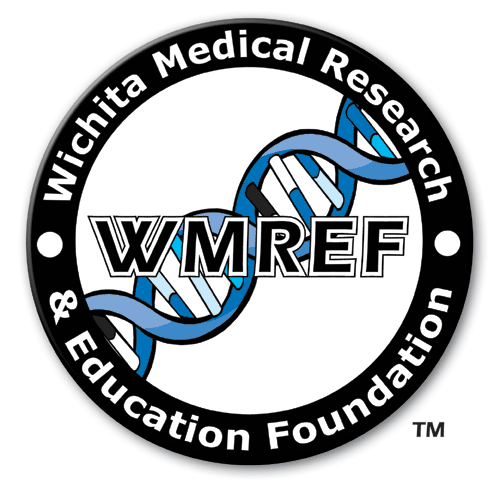                                     3306 E Central, Wichita, Ks 67208                                    316-686-7172    316-687-0033 (fax)Application for Continuing Education FundingPlease submit electronically toscholarship@wichitamedicalresearch.org            Wichita Medical Research                                                      & Education foundation                                    3306 E Central, Wichita, Ks 67208                                    316-686-7172    316-687-0033 (fax)Application for Continuing Education FundingPlease submit electronically toscholarship@wichitamedicalresearch.org            Wichita Medical Research                                                      & Education foundation                                    3306 E Central, Wichita, Ks 67208                                    316-686-7172    316-687-0033 (fax)Application for Continuing Education FundingPlease submit electronically toscholarship@wichitamedicalresearch.org            Wichita Medical Research                                                      & Education foundation                                    3306 E Central, Wichita, Ks 67208                                    316-686-7172    316-687-0033 (fax)Application for Continuing Education FundingPlease submit electronically toscholarship@wichitamedicalresearch.org            Wichita Medical Research                                                      & Education foundation                                    3306 E Central, Wichita, Ks 67208                                    316-686-7172    316-687-0033 (fax)Application for Continuing Education FundingPlease submit electronically toscholarship@wichitamedicalresearch.orgApplicant InformationApplicant InformationApplicant InformationApplicant InformationApplicant InformationLast Name:                                      First Name:Last Name:                                      First Name:Last Name:                                      First Name:Last Name:                                      First Name:Last Name:                                      First Name:Day Phone:Cell Phone:Cell Phone:Cell Phone:Current address:Current address:Current address:Current address:Current address:City:State:State:State:ZIP Code:Are you a past awardee and this is a new address?□ Yes            □ No□ Yes            □ No□ Yes            □ NoPrevious address:Previous address:Previous address:Previous address:Previous address:City:State:State:State:ZIP Code:Employment InformationEmployment InformationEmployment InformationEmployment InformationEmployment InformationCurrent employer:                                                                     Department:Current employer:                                                                     Department:Current employer:                                                                     Department:Current employer:                                                                     Department:Current employer:                                                                     Department:Employer address:Employer address:Employer address:Employer address:City:State:State:State:Position or Job Title: Position or Job Title: Position or Job Title: Position or Job Title: Position or Job Title: Conference NameConference NameConference NameConference NameConference Name#CEUs to be awarded#CEUs to be awarded#CEUs to be awarded#CEUs to be awardedConference Location – CityConference Location – CityConference Date:Conference Registration Fee:Estimated Travel Expenses:                  Meals/Food                        Funding from other sources:Airfare/Mileage                                  Other                                Describe:Hotel                                               Total Request:      Conference Registration Fee:Estimated Travel Expenses:                  Meals/Food                        Funding from other sources:Airfare/Mileage                                  Other                                Describe:Hotel                                               Total Request:      Conference Registration Fee:Estimated Travel Expenses:                  Meals/Food                        Funding from other sources:Airfare/Mileage                                  Other                                Describe:Hotel                                               Total Request:      Conference Registration Fee:Estimated Travel Expenses:                  Meals/Food                        Funding from other sources:Airfare/Mileage                                  Other                                Describe:Hotel                                               Total Request:      Conference Registration Fee:Estimated Travel Expenses:                  Meals/Food                        Funding from other sources:Airfare/Mileage                                  Other                                Describe:Hotel                                               Total Request:      Email Address:Email Address:Email Address:Email Address:Professional Category:  □ Nurse:   □ Therapist    □ Pharmacist    □ Other     Professional Category:  □ Nurse:   □ Therapist    □ Pharmacist    □ Other     Professional Category:  □ Nurse:   □ Therapist    □ Pharmacist    □ Other     Professional Category:  □ Nurse:   □ Therapist    □ Pharmacist    □ Other     Professional Category:  □ Nurse:   □ Therapist    □ Pharmacist    □ Other     Specify if other:Specify if other:Specify if other:Specify if other:Specify if other:A scanned or electronic copy of the brochure must accompany this applicationA scanned or electronic copy of the brochure must accompany this applicationA scanned or electronic copy of the brochure must accompany this applicationA scanned or electronic copy of the brochure must accompany this applicationA scanned or electronic copy of the brochure must accompany this applicationCertification and Degree Classes are Not Eligible for Funding.Certification and Degree Classes are Not Eligible for Funding.Certification and Degree Classes are Not Eligible for Funding.Certification and Degree Classes are Not Eligible for Funding.Certification and Degree Classes are Not Eligible for Funding.Please describe the impact on direct patient care you expect to derive from this conference:Please describe the impact on direct patient care you expect to derive from this conference:Please describe the impact on direct patient care you expect to derive from this conference:Please describe the impact on direct patient care you expect to derive from this conference:Please describe the impact on direct patient care you expect to derive from this conference:How do you plan to disseminate the new information or skills learned during this training:How do you plan to disseminate the new information or skills learned during this training:How do you plan to disseminate the new information or skills learned during this training:How do you plan to disseminate the new information or skills learned during this training:How do you plan to disseminate the new information or skills learned during this training:Signature of ApplicantSignature of ApplicantSignature of ApplicantSignature of ApplicantDatePrinted Name of Supervisor - RequiredPrinted Name of Supervisor - RequiredPrinted Name of Supervisor - RequiredPhone:           Email Phone:           Email Signature of Supervisor:                                                                          Date:Signature of Supervisor:                                                                          Date:Signature of Supervisor:                                                                          Date:Signature of Supervisor:                                                                          Date:Signature of Supervisor:                                                                          Date:I have attached:            □Copy of the Conference Brochure          □ Supervisor’s Signature and emailI have attached:            □Copy of the Conference Brochure          □ Supervisor’s Signature and emailI have attached:            □Copy of the Conference Brochure          □ Supervisor’s Signature and emailI have attached:            □Copy of the Conference Brochure          □ Supervisor’s Signature and emailI have attached:            □Copy of the Conference Brochure          □ Supervisor’s Signature and emailFor Office use only – Please do not write in this spaceFor Office use only – Please do not write in this spaceFor Office use only – Please do not write in this spaceFor Office use only – Please do not write in this spaceFor Office use only – Please do not write in this space□ WMREF Ancillary       □Zona Richardson            □Education Fund #             □ Other□ WMREF Ancillary       □Zona Richardson            □Education Fund #             □ Other□ WMREF Ancillary       □Zona Richardson            □Education Fund #             □ Other□ WMREF Ancillary       □Zona Richardson            □Education Fund #             □ Other□ WMREF Ancillary       □Zona Richardson            □Education Fund #             □ OtherDate Received                      EGC Approval                  Board Approval            Letter             Ck#Date Received                      EGC Approval                  Board Approval            Letter             Ck#Date Received                      EGC Approval                  Board Approval            Letter             Ck#Date Received                      EGC Approval                  Board Approval            Letter             Ck#Date Received                      EGC Approval                  Board Approval            Letter             Ck#